INDIRA GANDHI NATIONAL COLLEGE LADWACAREER GUIDANCE AND PLACEMENT CELLExpert Lecture on Career Trends, Requirement and prospects in current Eraon20.09.2019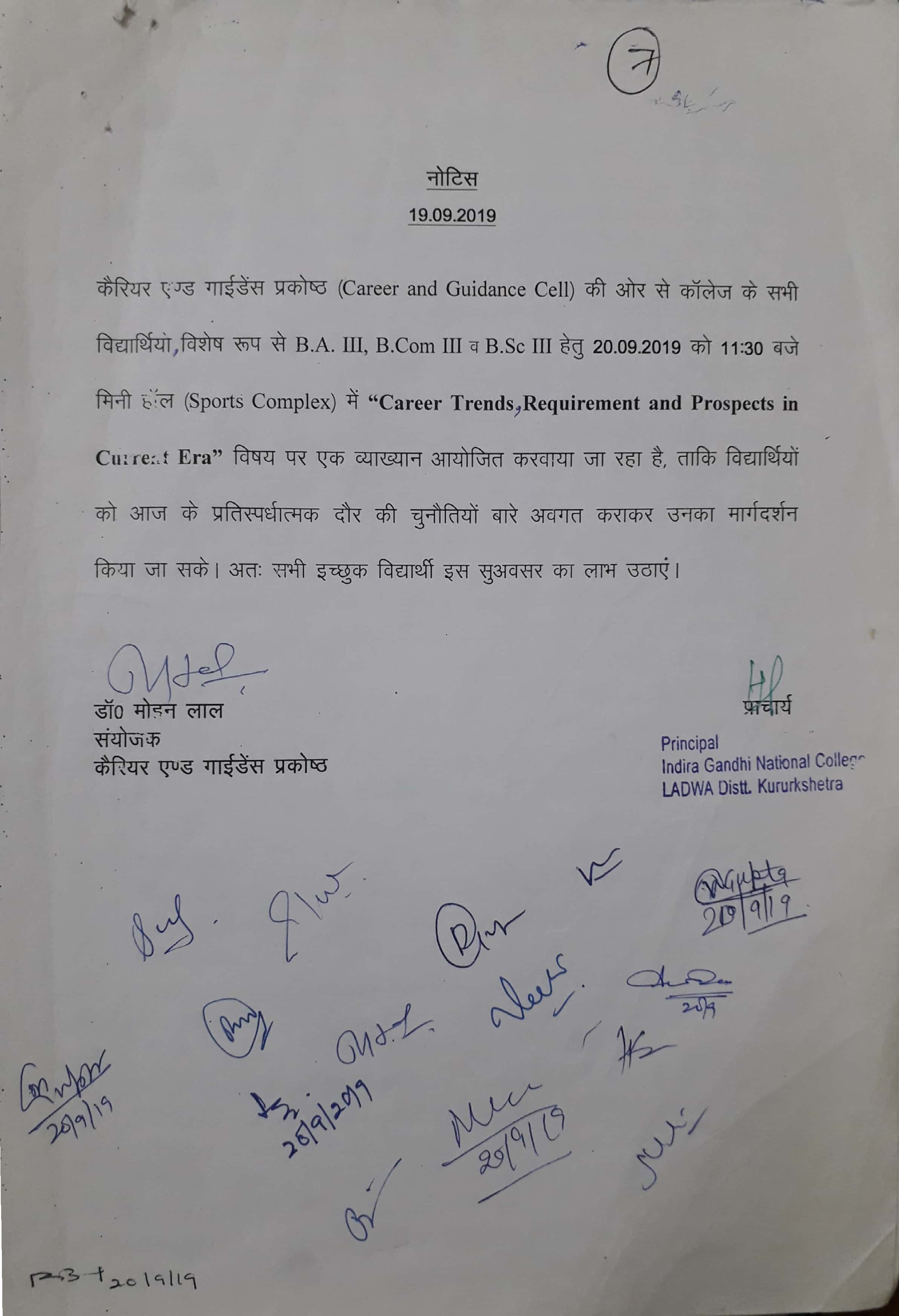 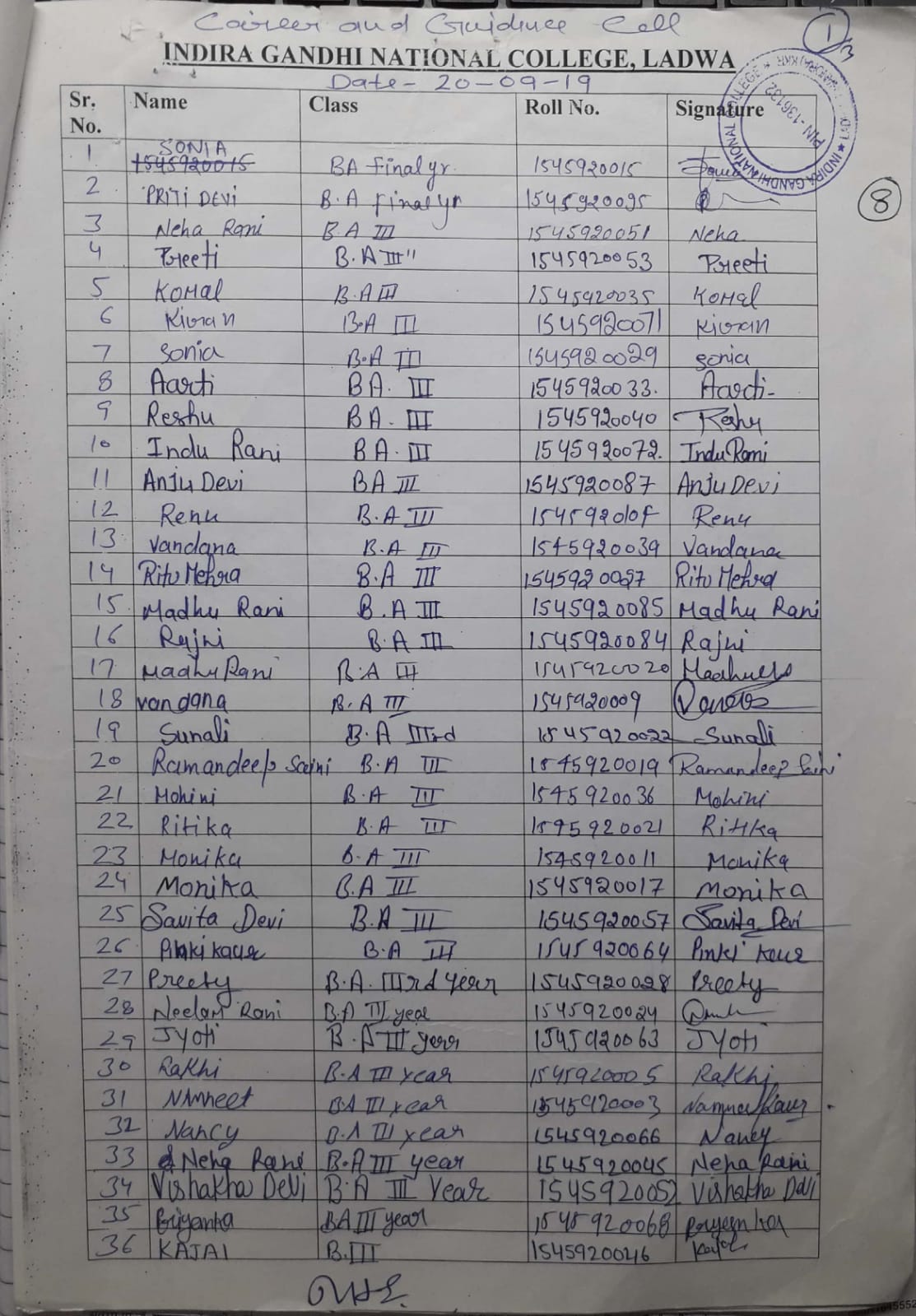 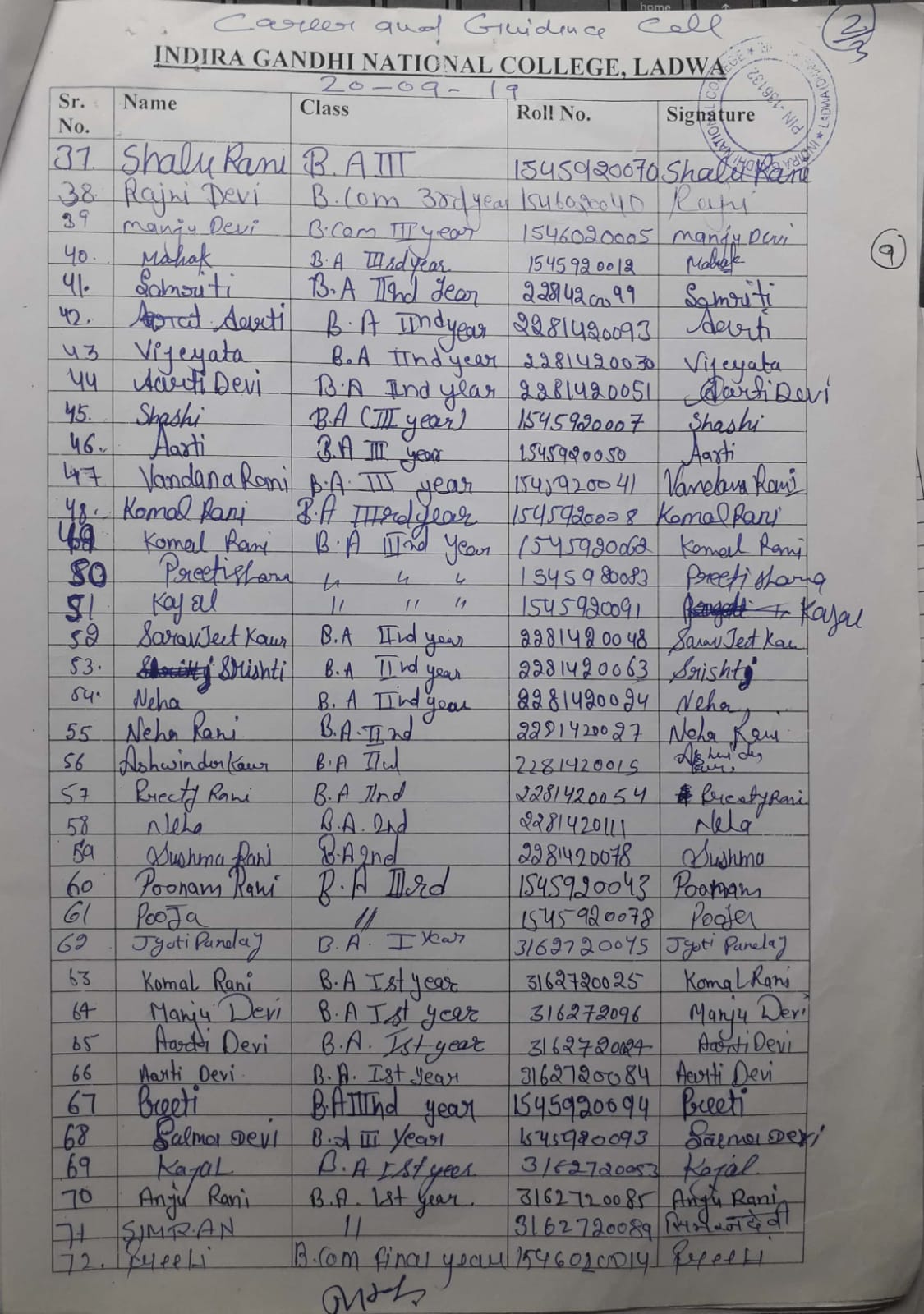 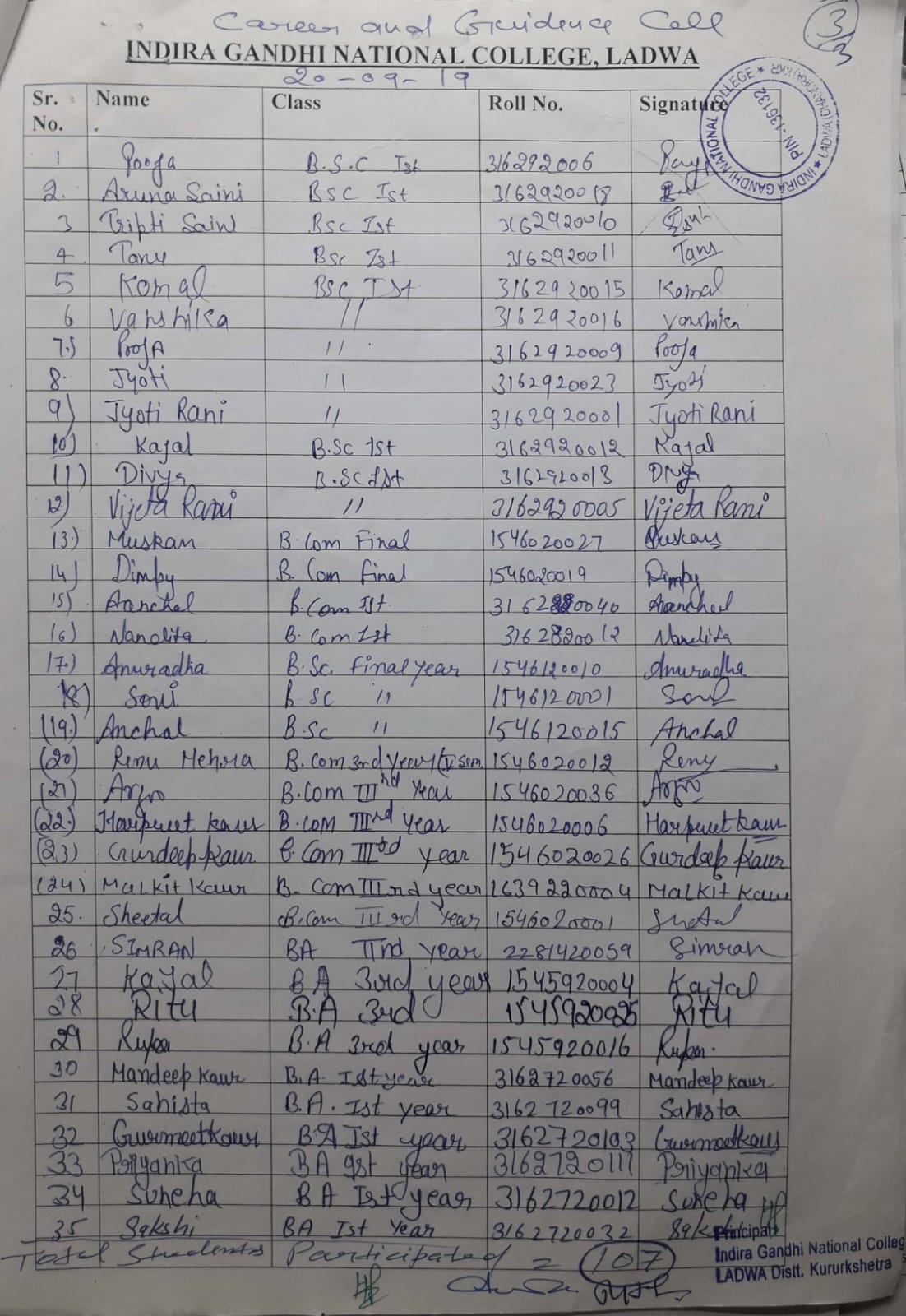 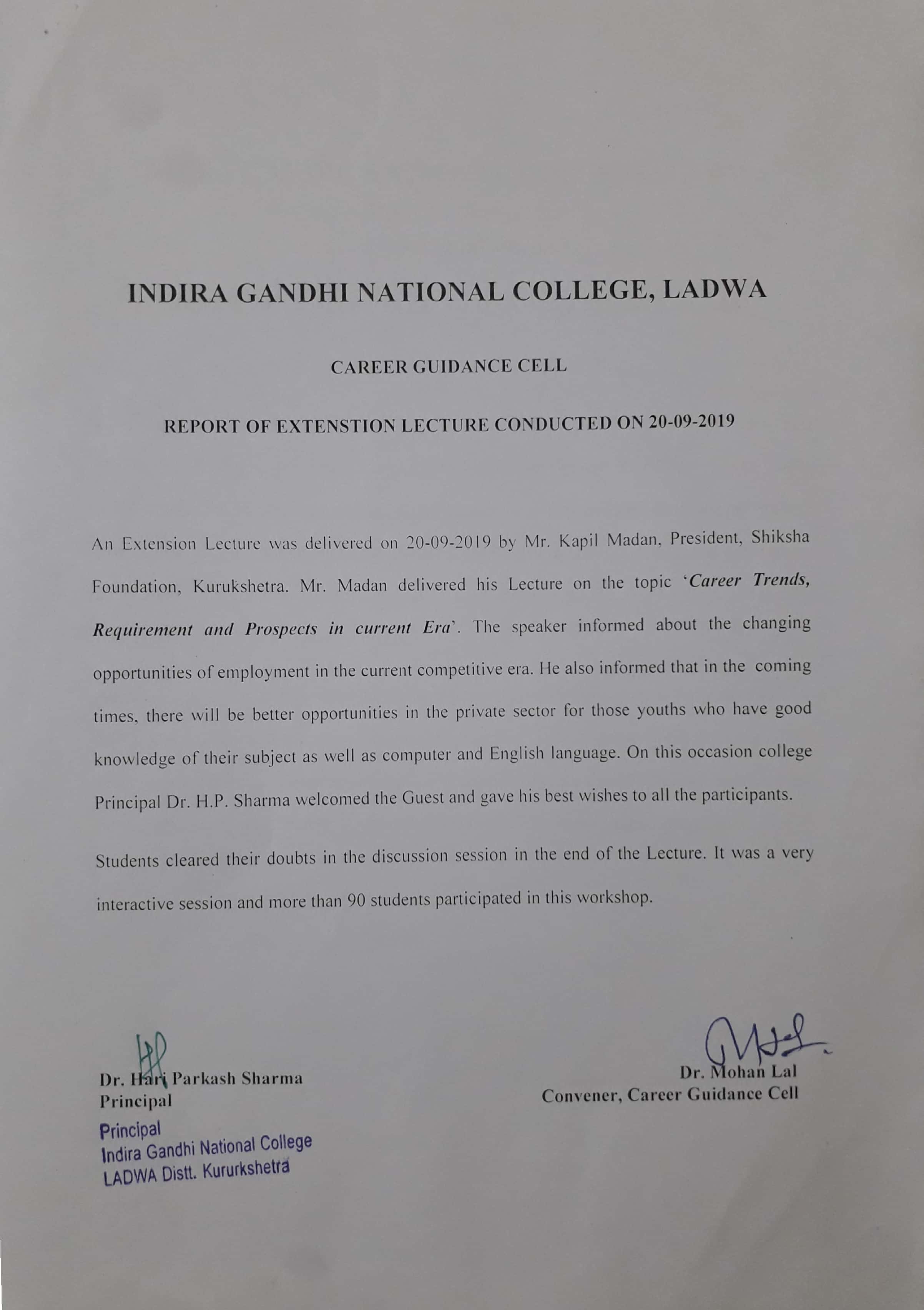 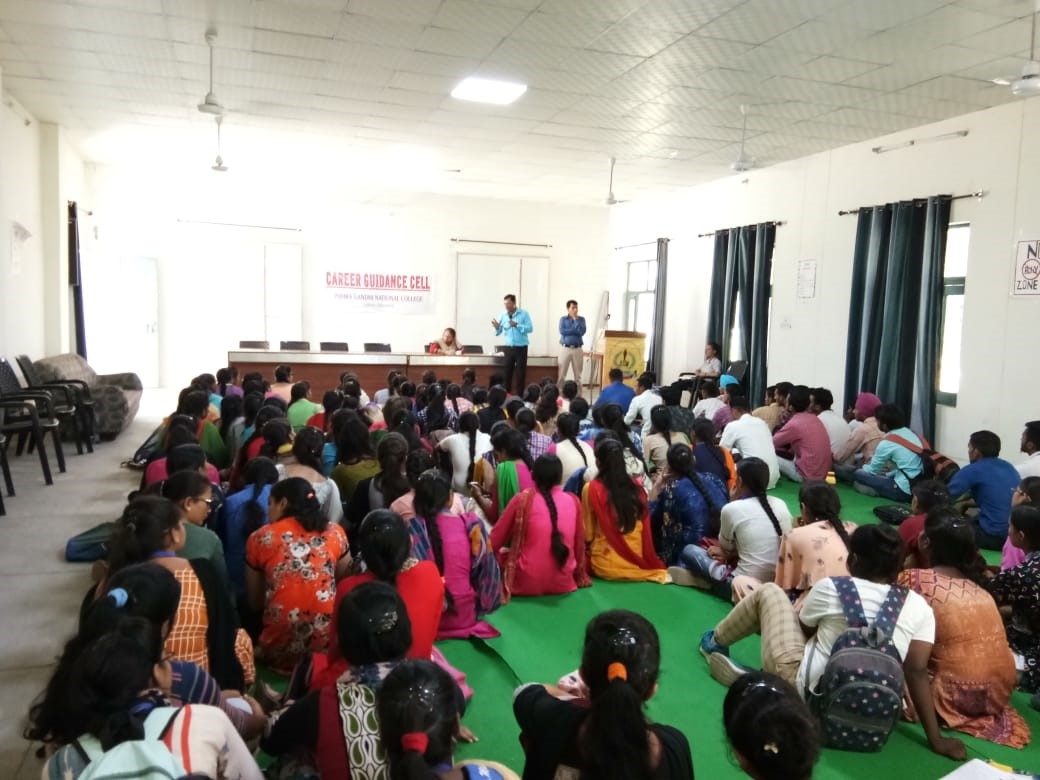 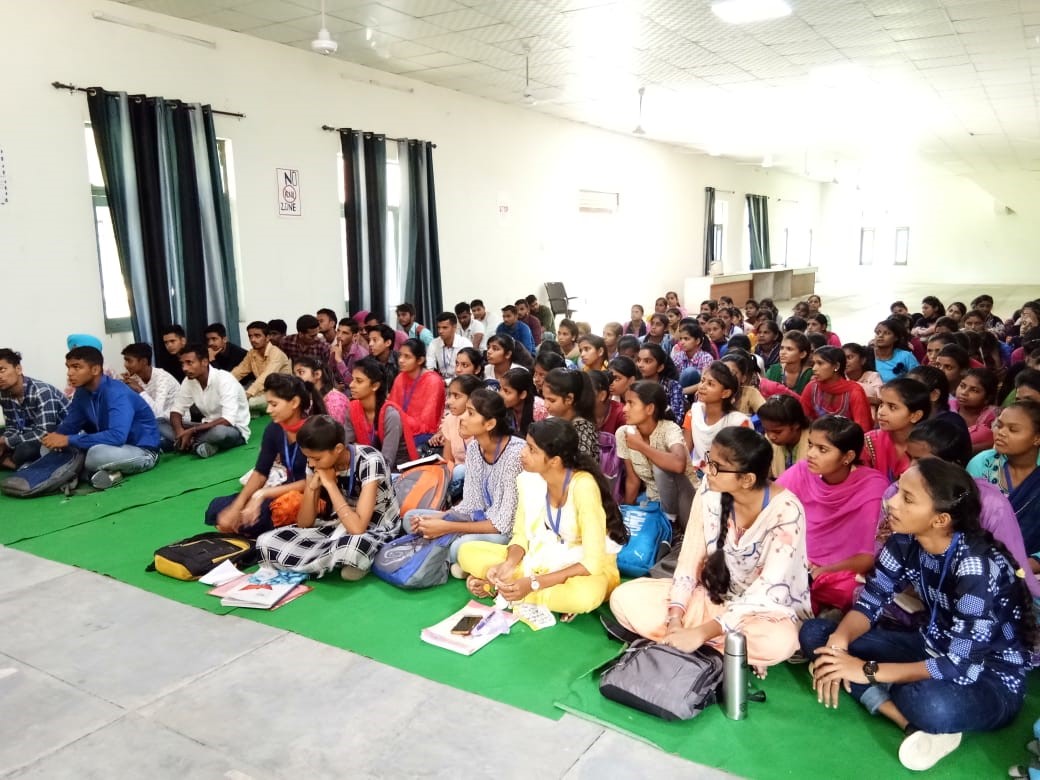 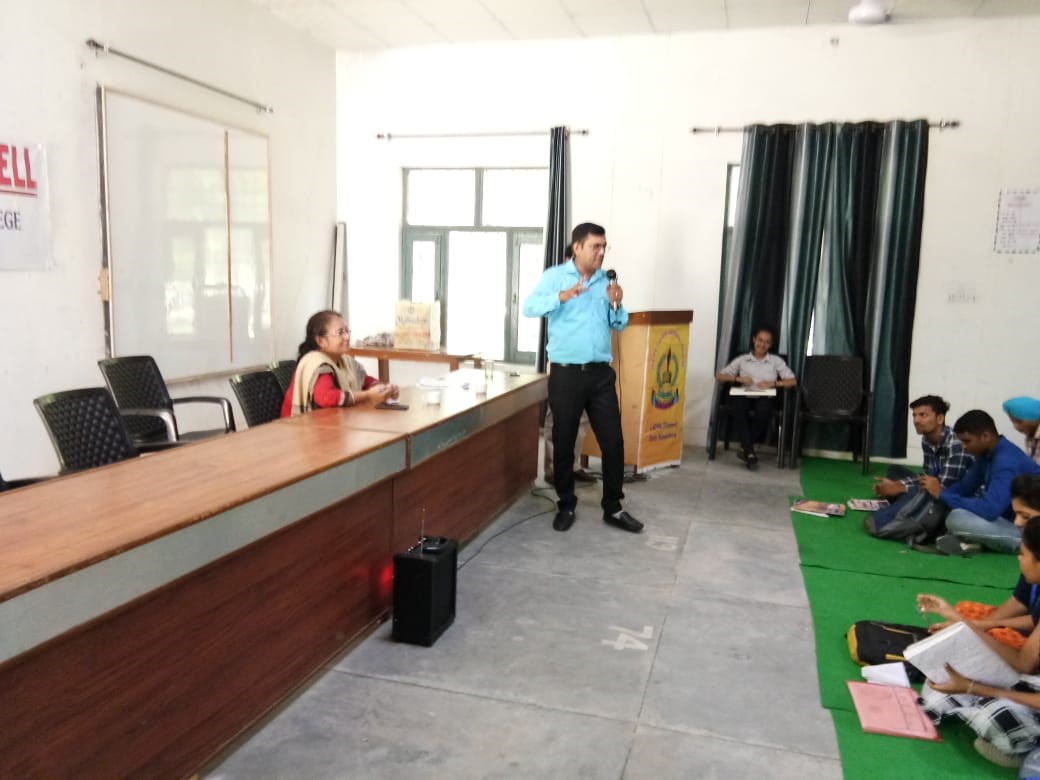 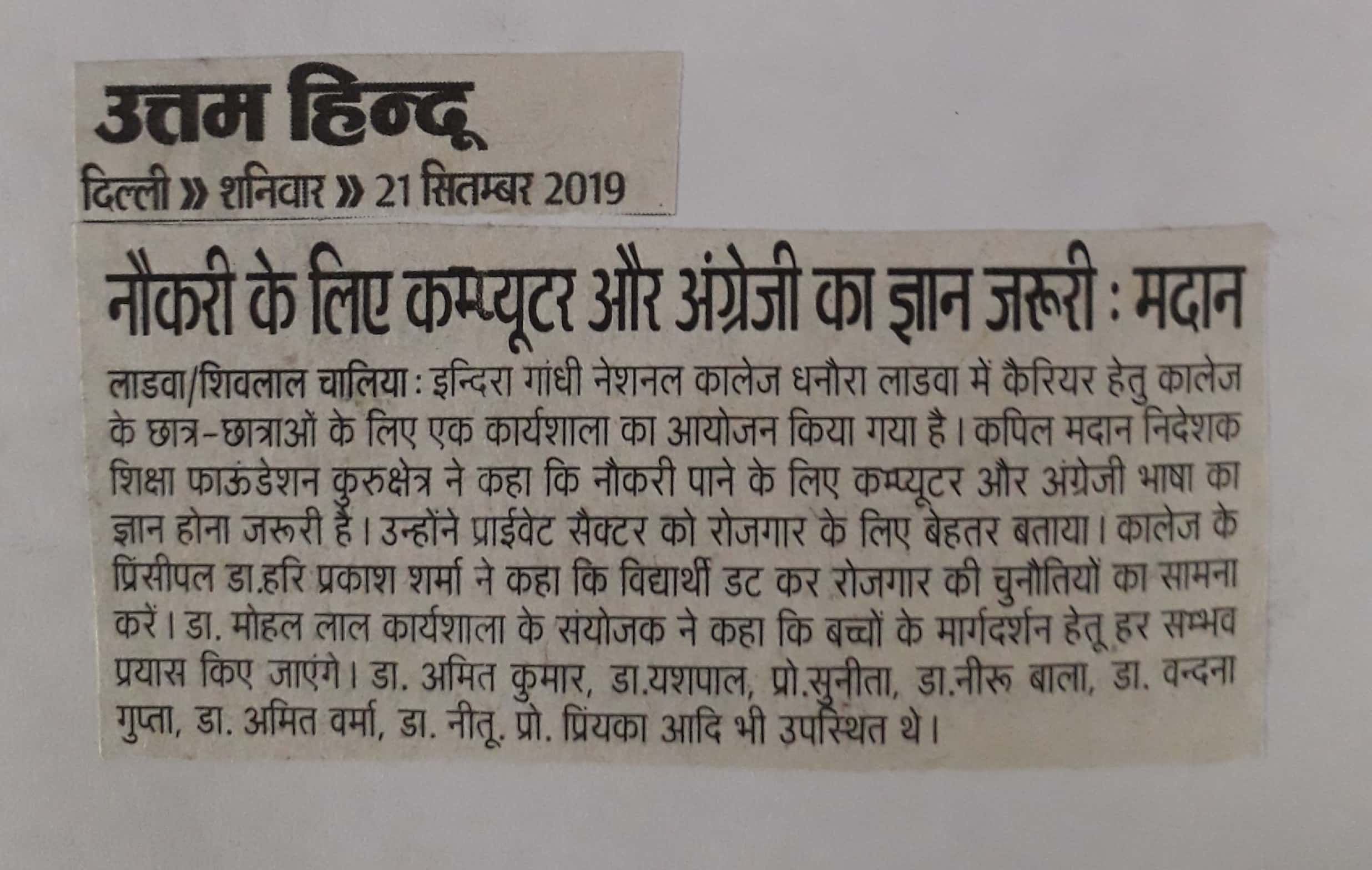 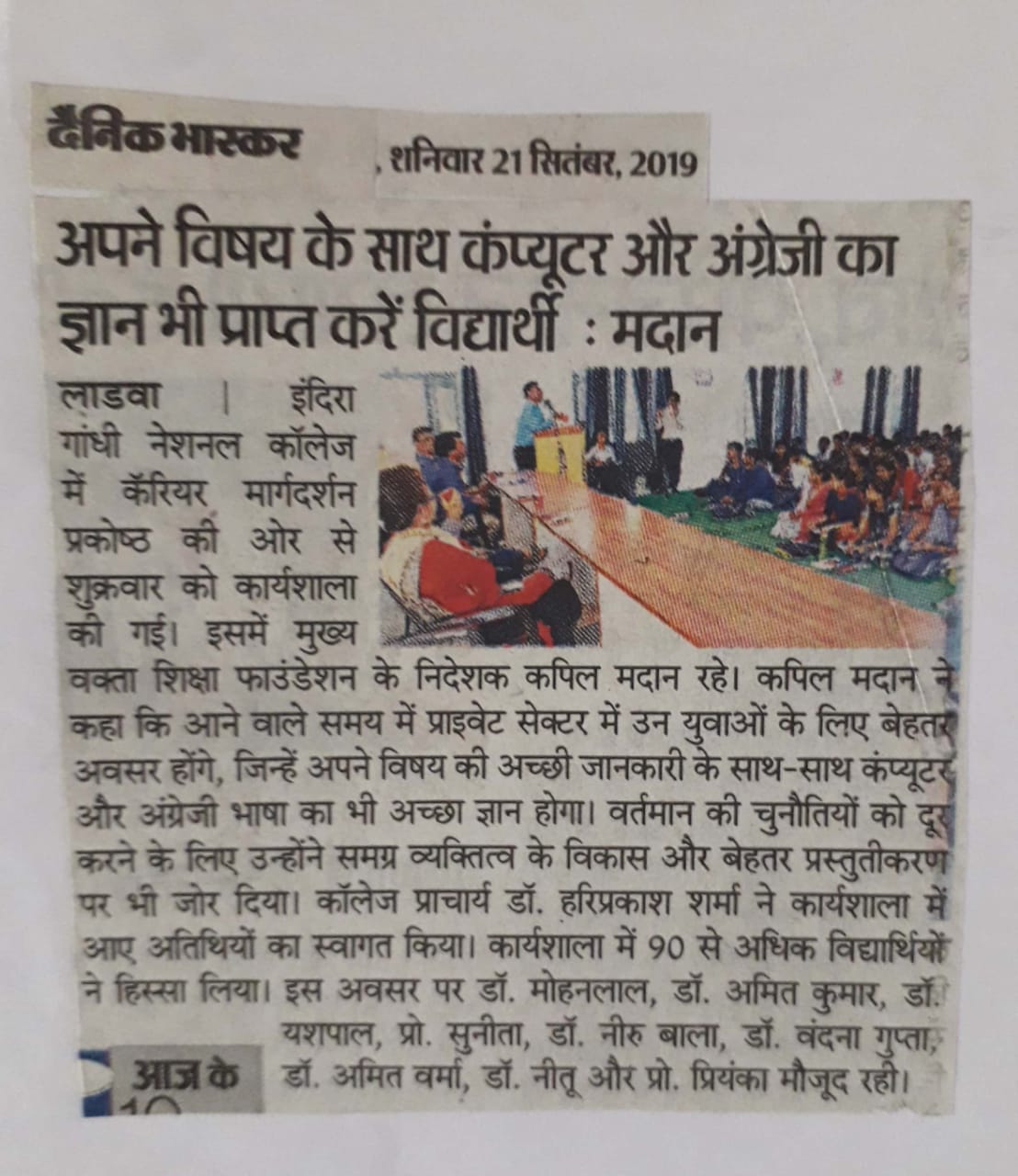 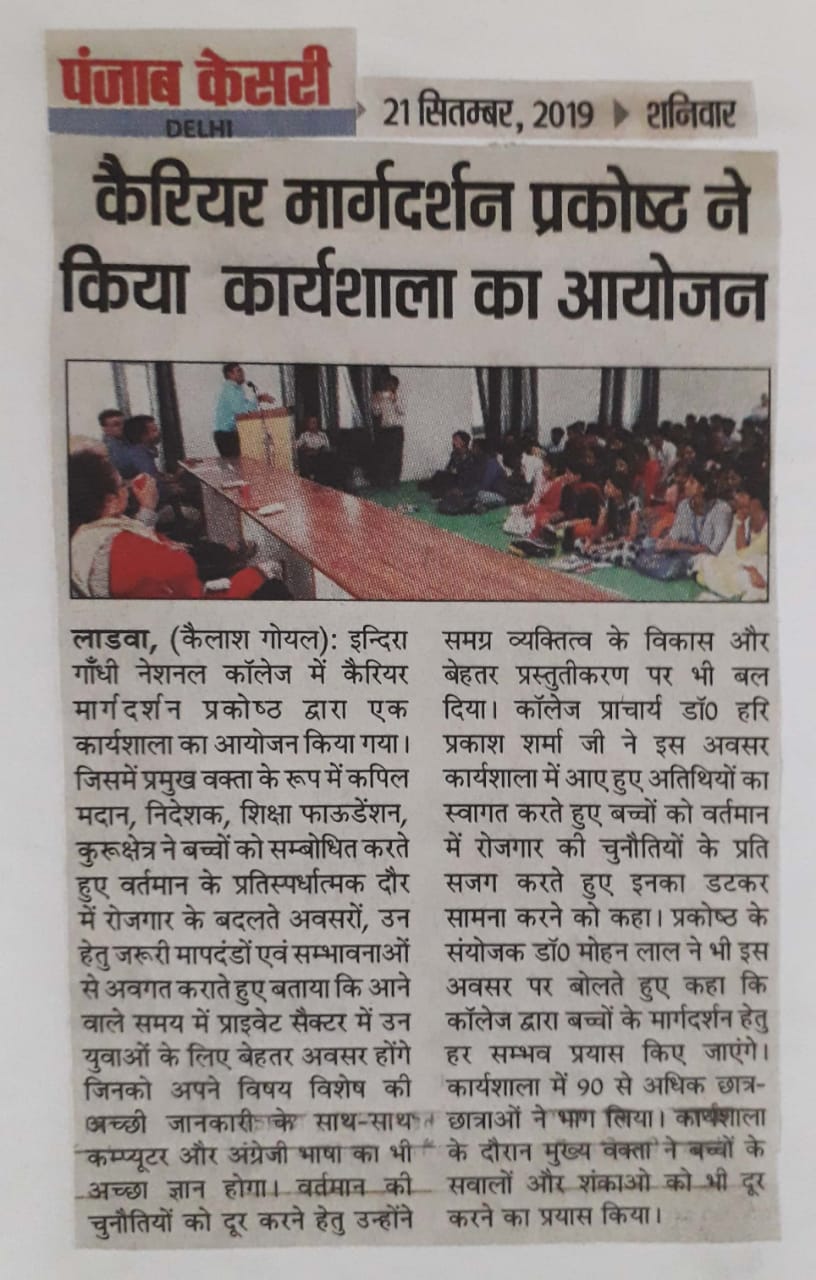 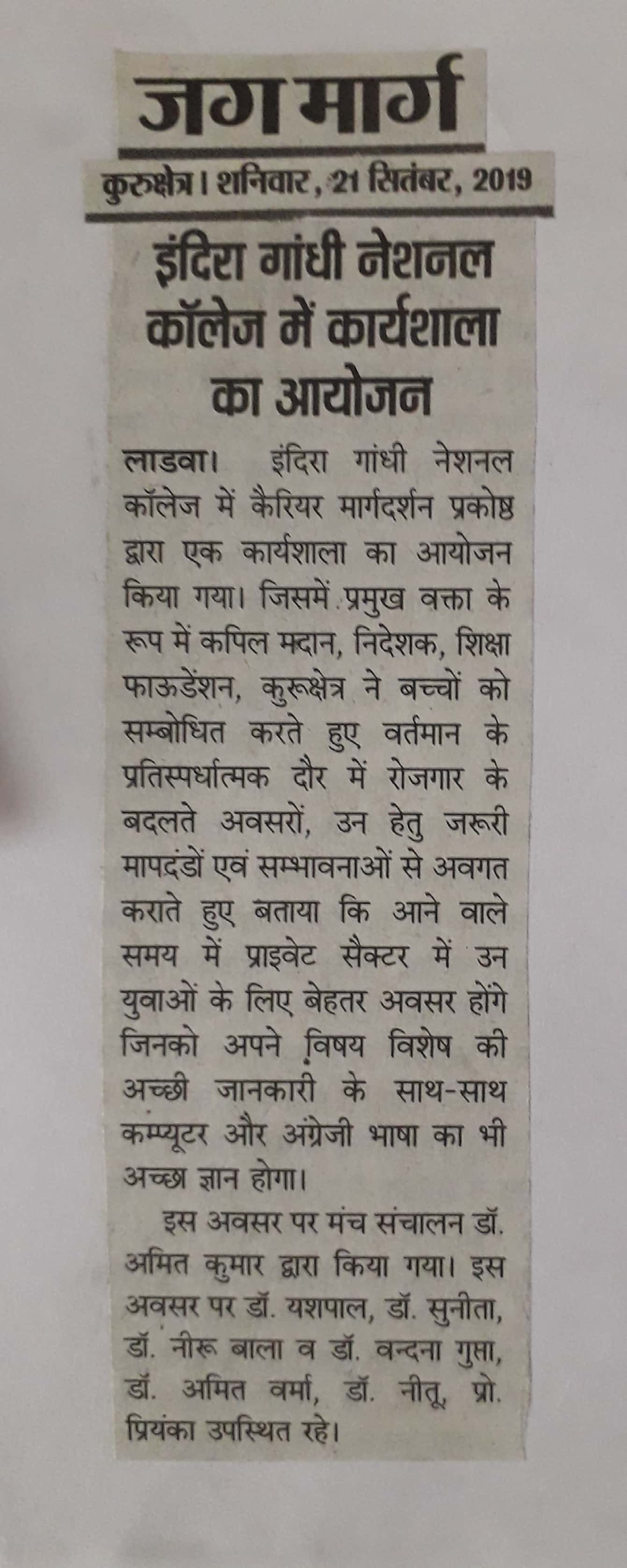 